                                      КИНОЛОГИЧЕСКАЯ ФЕДЕРАЦИЯ УЗБЕКИСТАНА (КФУ)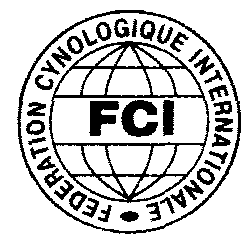 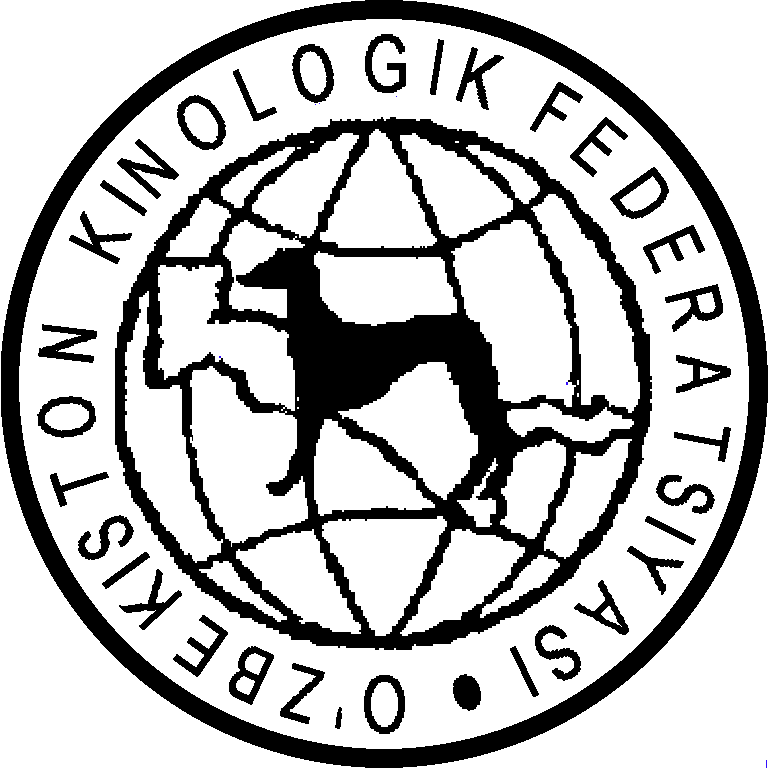                                                       ЗАЯВКА НА ПОЛУЧЕНИЕ ТИТУЛА                                           «ЧЕМПИОН  КФУ»СВЕДЕНИЯ О ПОЛУЧЕННЫХ СЕРТИФИКАТАХ (САС)ВНИМАНИЕ: К заявке необходимо приложить: Копию родословной собаки.Оригиналы сертификатов.Копию диплома по дрессировке (для пород, имеющих рабочие испытания).ВНИМАНИЕ ЗАПОЛНЯТЬ ПЕЧАТНЫМИ БУКВАМИПородаКличкаРодословная №ВладелецАдрес№ДатаСертификатСтатус выставкиФамилия эксперта12345Подпись заявителя«           »                                     20   г.